Latihan soal Paket 1 Persiapan PASTentukan hasil operasi hitung di bawah ini!				C.   : 1,4 +  				d.  :  x 0,6Selesaikan soal cerita di bawah ini!Bu Gita mempunyai 5 kantong makanan kucing. Isi tiap kantong adalah  kg.  Makanan kucing itu sudah diberikan pada kakak0,8 kg. Berapa kg Sisa makanan kucing Bu gita?  Ibu kepasar membeli 2,5 kg tepung. Dirumah ibu masih mempunyai persediaan   kg tepung. Tepung itu akan digunakan untuk membuat roti sebanyak  kg. Sisa tepung ibu adalah ...Lengkapi soal di bawah ini!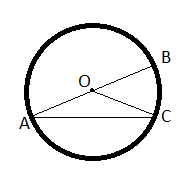 Diameter = ....Jari- jari = ...AC disebut ....Gambarkan garis apotema OD!Beri arsiran untuk salah satu daerah yang disebut juring lingkaran!Beri warna hitam untuk salah satu daerah yang disebut tembereng lingkaran!Hitung luas dan keliling daerah di bawah ini!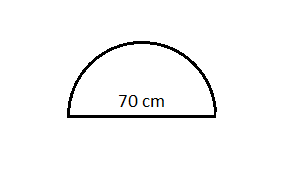 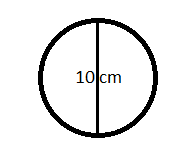   			b. 	 					Hitung luas daerah yang diarsir bangun datar di bawah ini!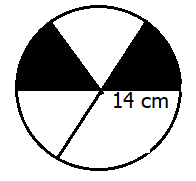 Hitung keliling bangun di bawah ini!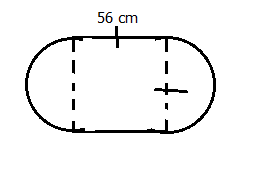     				b. 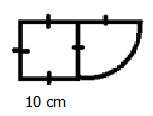 Selesaikan soal cerita di bawah ini!Ayah membuat taman berbentuk lingkaran. Garis tengah taman yang ayah buat adalah 14 meter. Luas taman yang ayah buat adalah ....Keliling sebuah kolam berbentuk lingkaran adalah 56,52 m. Berapa meter jari-jari kolam tersebut?Diameter sebuah roda adalah 28 cm. Roda berputar sebanyak 300 kali. Panjang lintasan roda itu adalah ....Perhatikanlah sifat-sifat bangun ruang berikut.
(1) Mempunyai 5 sisi
(2) Mempunyai 6 titik sudut
(3) Mempunyai 9 rusuk
(4) Sisi tegak berbentuk persegi panjang
Bangun ruang yang memenuhi keempat sifat tersebut adalah....Tabung				C. Limas SegiempatPrisma Segitiga			D. Prisma SegiempatPerhatikanlah sifat-sifat bangun ruang berikut.
(1) Mempunyai 3 rusuk
(2) Mempunyai 3 sisi
(3) Sisi alas berbentuk lingkaran
(4) Sisi tegak berbentuk berbentuk persegi panjang
Sifat-sifat tabung yang benar adalah...1 dan 2				C. 3 dan 42 dan 3				D. 1 dan 4Perhatikan gambar di bawah ini!Bangun disamping adalah jaring-jaring bangun ruang ....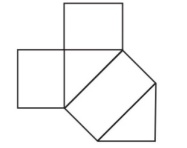 Kubus			C. Limas SegiempatPrisma Segitiga		D. Prisma SegiempatJaring-jaring bangun limas segiempat yang benar adalah ....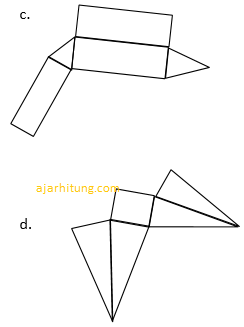 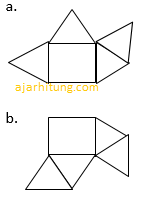 Perhatikan gambar di bawah ini!Sisi yang berhadapan dengan sisi BCGF adalah ....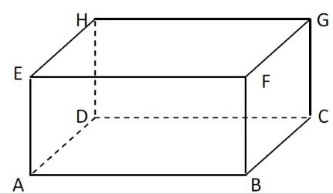 ABFEADHEAFGHABCDPerhatikan gambar di bawah ini!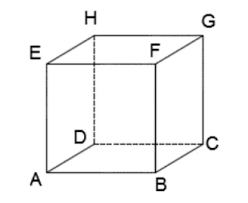 Pasangan rusuk sejajar yang benar di bawah ini adalah ....AB // BC // AD // FGCG // AD // EH // BCDH // CG // BF // AEFG // EH // AE // CGPerhatikanlah gambar berikut ini!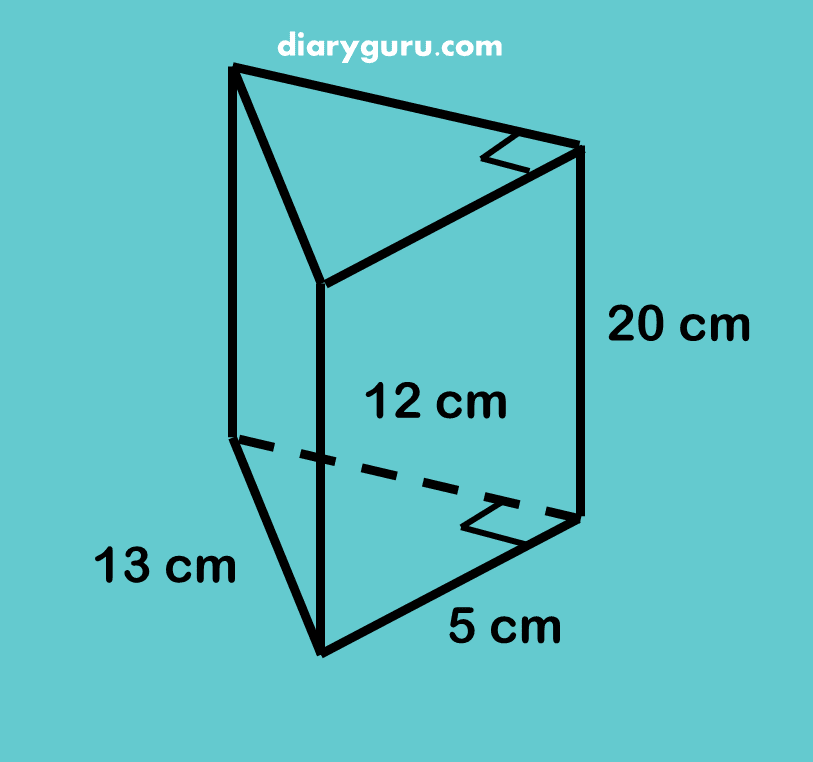 Volume bangun ruang di bawah ini adalah ....120 cm2600 cm2630 cm2660 cm2Ibu membuat  tumpeng berbentuk kerucut dengan jari-jari alas 21 cm dan tinggi 30 cm. Volume tumpeng yang dibuat ibu  adalah...
A. 1.386 cm3					C. 13.860 cm3 B. 4.158 cm3					D. 41.580 cm3Perhatikan gambar di bawah ini!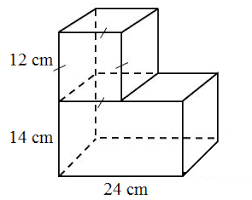 Volume bangun ruang gabungan di samping adalah ....5.760 cm2			C. 2.160 cm22.304 cm2			D. 2.448 cm2Perhatikan gambar di bawah ini!
 							Volume bangun gabungan di samping adalah ....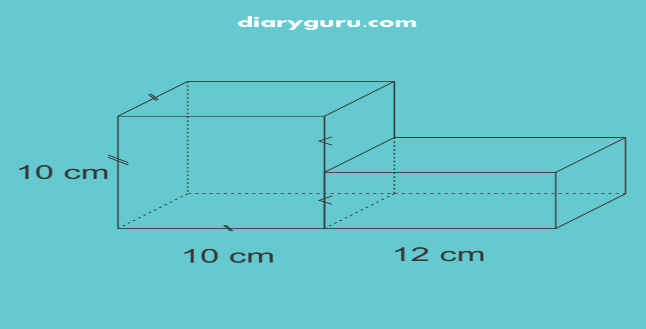 1.200 cm31.600 cm32.000 cm32.400 cm3Perhatikan gambar di bawah ini!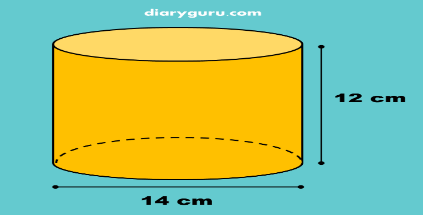 Volume  bangun ruang tersebut              adalah... cm3836 		C. 1.212912 		D. 1.848Bottom of Form